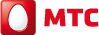 Вакансия: Специалист Центра Клиентского сервисаОбязанности:Консультирование клиентов компании МТС по телефонуТребования:Образование: средне-специальное, неоконченное высшее, высшееЗнание ПК: базовое знание офисных программЛичностные и деловые качества: коммуникабельность, ответственность, доброжелательностьПрочие требования: грамотная четкая речь, способность усваивать большой объем информации, стрессоустойчивостьМы предлагаем:Стабильная заработная плата: от 20 000 до 27 000 рублейОформление в соответствии с Трудовым Кодексом РФПрофессиональный и карьерный ростПрофессиональное обучениеСменный график работы (возможность совмещать работу и учебу)Дополнительное медицинское страхованиеСлужебная связь (1000 рублей в месяц)Начни карьеру с нами!Отправляйте резюме: rabota@kuban.mts.ruЗвоните: 8-861-240-12-41